ÅRSHJUL FOR ELGGRUPPA 2023 - 24 Dette er en grovplan for hvordan vi tenker oss året med Elggruppeturer. Det kan skje endringer underveis.MånedHvor går turen – Hva gjør viAugustTilvenning. Lunsj i lag ute/lek i skogen når det passerSeptember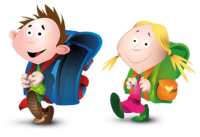 Elggrupperopet: «Elggruppa, Elggruppa, det er vi! Ut på tur og alltid blid»Første samling i skogen med utdeling/pakking av sekker. Vi lager turregler, lærer oss Elggrupperopet.Turer opp i Harstadåsen med bållunsj.Bytur med handling til høstsuppa og lek i Generalhagen.Være med på «Tore Hunds rike» på Trondenes hist. Opplegg i Folkeparken i regi av vernepleierstudenter.Høstturer til Aunfjellet. Lek og oppdagelsesferd i skogen. Plukke og smake på bær og sikre sopper.Oktober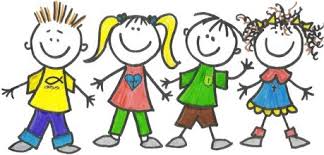 «Vi samarbeider og hjelper hverandre!»Vi går turer i barnehagens nære naturområder.Vi har natursti, snekring m.m.Førstehjelpsopplegg i forbindelse med brannvernuker på huset.Elggruppa er med og lager invitasjoner til de «gamle» storungene.November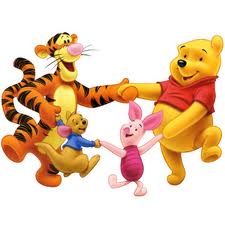 «Vi leker i lag og er gode venner!»Vi lager Elggruppetreet; Vi maler et tre i lag og ungene får henge opp hvert sitt blad med bilde og gode ord   før vi skal på Elggruppetur i Okt/nov.Mørketid; Vi lager snø og islykter ute og eksperimenterer med snø, is, vann og fargeJuletrehogst i skogen hjemme hos Randi på Møkkeland.Desember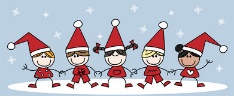 «Vi venter på jula… og gleder oss veldig!»Vi har ikke Elggruppeturer pga advent og juleaktiviteter i barnehagen.Juleverksted; Storungene lager tovanisser.Luciafeiring; Elggruppa går Luciatog i barnehagen. Evt. på Trondenes hvis vi blir invitert når de har julelunsj.Januar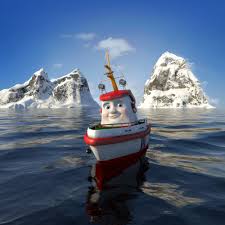 «Vi lærer om livet i havet og om nordnorsk kultur!»Sollunsjkonsert i Kulturhuset. Vi lager solkroner og øver på solsanger på forhånd.Skitur og skilek i Folkeparken.Februar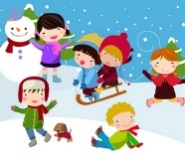 «Vi har det artig i snøen med og uten ski på beina!»Mer skiturer og skilek i Folkeparken og i skogen vår.       I februar har vi foreldresamtaler på huset, og Elggruppeopplegget blir noe redusert.Mars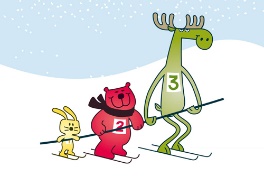 «Vi går på skitur!»Enda mer skiturer og skilek!!!Være med på forberedelser til skidag; lage skiløype, skibakke etc.Påskeaktiviteter; Elggruppa lager ullkylling.Plan overgang bhg/skole: kartleggingsskjema skal være fylt ut i samarbeid med foreldre.April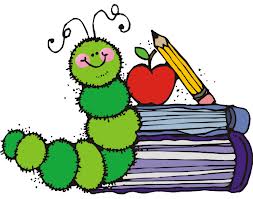 «Vi dikter og lager bok!»Vi dikter vår egen storungehistorie på tur, og illustrerer den i bhg. Vi lager bok og tar med ungene i prosessen. Plan overgang bhg/skole; skjema skal være overlevert skolene innen 1. april.Førskoletreff i barnehage og/eller besøk på skolene i skolekretsen de tilhører.Ny Elggruppeinfo kommer ut i slutten av april. Mai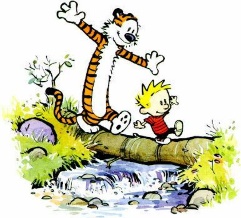 «Vi utforsker og er nysgjerrige! Veien og hva vi opplever der, er målet!!!»Vi har rebus oppi Harstadåsen med tema 17. mai.Vårtur i fjæra. (Prøver å komme oss til Elgsnes!)Musvannturer; Vi deler gruppa i to.Plan overgang bhg/skole; overgangsmøter med skolene.Juni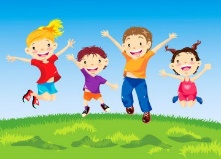 «Jippi! Vi overnatter i barnehagen!!!Elggruppefest og overnatting bhg. Dato for overnatting blir fra tors.13-fre.14.juni. Det er viktig at ungene får med seg dette høydepunktet, så det er bare å merke seg datoen først som sist!Sommerfest med høytidelig avslutningsseremoni der vi ruller ut den røde løperen, deler ut permer, turkopper og røde roser. Dato: onsdag 19. juni!